Name of Journal: World Journal of Clinical CasesManuscript NO: 69691Manuscript Type: CASE REPORTMetastasis to the thyroid gland from primary breast cancer presenting as diffuse goiter: A case report and review of literatureWen W et al. Thyroid metastases from breast cancerWen Wen, Heng Jiang, Hsin-Yu Wen, Yu-Lan PengWen Wen, Yu-Lan Peng, Department of Ultrasound, West China Hospital, Sichuan University, Chengdu 610041, Sichuan Province, ChinaHeng Jiang, College of Medicine, University of Nebraska Medical Center, Omaha, NE 68133, United StatesHsin-Yu Wen, Department of Pathology, West China Hospital, Sichuan University, Chengdu 610041, Sichuan Province, ChinaAuthor contributions: Wen W is the primary author and contributed to collecting and analyzing data, literature reviewing and manuscript drafting; H Jiang contributed to manuscript drafting and revising; Wen HY provided pathological analysis and manuscript revision; Peng YL was responsible for the revision of the manuscript for important intellectual content; and all authors issued final approval for the version submitted.Supported by National Natural Science Foundation of China (General Program), No. 81571694 (to Peng YL).Corresponding author: Yu-Lan Peng, MBBS, Professor, Department of Ultrasound, West China Hospital, Sichuan University, No. 37 Wai Nan Guo Xue Xiang, Chengdu 610041, Sichuan Province, China. yulanpeng520@126.comReceived: July 24, 2021Revised: October 28, 2021Accepted: Published online: AbstractBACKGROUNDMetastasis to the thyroid gland (TM) from primary breast cancer is uncommon and usually presents as thyroid nodules; however, diffuse goiter without thyroid nodules is the first sign of TM in rare cases. Skip metastases (SMs) to the lymph nodes in breast cancer, defined as discontiguous higher-level metastases in the absence of lower levels of contiguous metastases, have been reported in the contralateral cervical area of the primary tumor site in rare cases.CASE SUMMARYA 49-year-old previously healthy Chinese woman was diagnosed with right lateral invasive ductal carcinoma and underwent neoadjuvant chemotherapy treatment and bilateral mastectomy with axillary lymph node dissection. No malignancy of the left breast or axillary or distant metastases were identified preoperatively. However, enlarged left cervical lymph nodes were detected 36 mo after surgery, and rapidly enlarging thyroid glands without nodules were detected 42 mo after surgery. Fine-needle aspiration cytology was performed on the left cervical lymph nodes and left lobe of the thyroid, which were both revealed to contain metastases from the primary breast cancer. Additionally, the immunostaining profiles changed in the process of metastases. The patient was discharged with the NP (vinorelbine and cisplatin) regimen for subsequent treatment, and stable disease was determined when the curative effect was evaluated.CONCLUSIONDiffuse goiter may be the first sign of TM, and enlarged lymph nodes in the contralateral cervical area may be SMs of primary breast cancer.Key Words: Metastases to the thyroid gland; Diffuse goiter; Cervical lymph node recurrence; Breast cancer; Case reportWen W, Jiang H, Wen HY, Peng YL. Metastasis to the thyroid gland from primary breast cancer presenting as diffuse goiter: A case report and review of literature. World J Clin Cases 2021; In pressCore Tip: This is a case report of metastasis to the thyroid gland (TM) from primary breast cancer presenting as diffuse goiter associated with skip metastases (SMs) to the contralateral cervical lymph nodes. The patient presented with a cervical mass and progressive neck swelling that were found to be metastases with altered immunostaining profiles upon fine-needle aspiration cytology. These findings indicate that rapidly occurring diffuse goiter without nodules may be the first sign of TM and that enlarged lymph nodes in the contralateral cervical area may be SMs of breast cancer. Raising awareness of these clinical presentations is helpful for the early detection of metastatic disease.INTRODUCTIONMetastasis to the thyroid gland (TM) is uncommon, accounting for approximately 1.4% to 3% of all thyroid malignancies[1]. It was reported that metastases mostly arise from the lung (21.8%), followed by the gastrointestinal tract (18.2%), breast (14.5%), and kidney (12.7%), in a recent Chinese study[2]. Patients with TM usually present with symptoms of thyroid nodules, thyroiditis or neck swelling, dysphagia, dysphonia, and cough[3]. Diffuse goiter without thyroid nodules is rarely seen as the first manifestation of TM. Skip metastases (SMs) of breast cancer to the lymph nodes, defined as discontiguous higher-level lymphadenopathy in the absence of lower levels of contiguous lymphadenopathy, have rarely been reported. Chung et al[4] reported that SMs occurred in 2.6% of 1300 newly diagnosed invasive breast cancers, and only 6% of these SMs occurred in the contralateral lymph nodes. Here, we report a rare case of TM first presenting as rapidly occurring diffuse goiter without thyroid nodules associated with SMs to the contralateral cervical lymph nodes in a primary breast cancer patient.CASE PRESENTATIONChief complaintsA 53-year-old woman with a 4-year breast cancer history presented to the clinic with a cervical mass and progressive neck swelling without pain or airway pressure symptoms.History of present illnessA 49-year-old Chinese woman was diagnosed with invasive ductal carcinoma (IDC) of the right breast with a chief complaint of palpable masses and right nipple discharge in October 2015 (Figure 1). The right axillary lymph nodes were also found to contain poorly differentiated metastatic breast carcinoma cells by fine-needle aspiration cytology (FNAC). No mass or enlarged lymph nodes were seen on the left side upon computed tomography (CT) scan or by ultrasound. The patient underwent preoperative neoadjuvant chemotherapy, with 3 cycles of the FEC (5-fluorouracil + epirubicin + cyclophosphamide) regimen and 3 cycles of the TG (vinorelbine + cisplatin) regimen (Figure 1). She was evaluated as having achieved partial remission after finishing chemotherapy. Subsequently, bilateral mastectomy was performed at the request of the patient in April 2016 (Figure 1). Surgical specimens showed T2N3 (12/27) M0 grade 3 IDC with ductal carcinoma in situ on the right side based on hematoxylin and eosin (HE) staining and immunohistochemistry (IHC). Right axillary and intercostal lymph node metastases were also observed microscopically. No carcinoma was found in the left breast or axillary lymph nodes. IHC staining suggested estrogen receptor (ER, strong positive), progesterone receptor (PR, moderate positive) and human epidermal growth factor receptor 2 (HER-2, 2+) positivity, and the monoclonal antibody Ki-67 index was 60%. After surgery, the patient received endocrine therapy with anastrozole and goserelin. Radiation therapy was administered in 25 fractions to the right breast.In April 2019, the patient presented at the clinic with a cervical mass and intermittent neck discomfort without pain and airway pressure symptoms. CT revealed lymphadenopathy in the left cervical area and posterior mediastinum. Observation and follow-up were recommended. Two months later, the size of the mass had increased. Further investigation was performed by ultrasound, and levels IV and V left cervical nodal disease was confirmed. On CT with contrast, the patient was found to have left cervical and posterior mediastinum lymph node enlargement and suspected right scapula metastasis. No treatment was initiated per the patient’s decision, and she was scheduled to return to the clinic in 3 mo. In October 2019, the patient presented at her outpatient visit with progressive neck swelling that had persisted for 3 mo.History of past illnessThe patient had no history of any previous disease.Personal and family historyThe patient had no personal or familial risk factors for thyroid malignancies.Physical examinationOn physical examination, a hard fixed palpable nontender left lateral neck mass and enlarged thyroid gland were palpated.Laboratory examinationsTumor indicators revealed that the carcinoembryonic antigen was elevated at 3.92 μg/L and carbohydrate antigen 15-3 was elevated at 22.30 kU/L. The thyroid function analysis revealed mild hypothyroidism, with a thyroid stimulating hormone level of 5.61 mU/L and a free thyroxine level of 11.62 pmol/L. Blood analysis and inflammatory indicators were normal.Imaging examinationsMultimodality ultrasound was performed to evaluate neck swelling, revealing homogeneous enlargement of the thyroid gland without nodules (measuring 2.5 cm × 5.0 cm × 2.2 cm in the right lobe, 2.5 cm x 5.0 cm x 2.0 cm in the left lobe, and 0.8 cm in the isthmus) and level II-VI left abnormally enlarged cervical lymph nodes (the largest measuring 2.7 cm x 2.8 cm x 2.3 cm with microcalcifications and heterogeneous high enhancement (Figure 2A). Fine-needle aspiration cytology (FNAC) of the enlarged thyroid and lymph nodes was conducted for diagnosis (Figure 2B).Differential diagnosisHashimoto’s thyroiditis, Grave’s disease and primary/secondary thyroid malignancy were our initial differential diagnoses to explain the rapid growth of the thyroid gland.FINAL DIAGNOSISThe patient was ultimately diagnosed with TM from primary breast cancer and SMs to the contralateral cervical lymph nodes (Figure 3).TREATMENTGiven the suspected bone metastasis and financial issues, the patient was discharged on the NP (vinorelbine and cisplatin) regimen (Figure 1).OUTCOME AND FOLLOW-UPTo date, after 6 cycles of chemotherapy, the patient has remained clinically stable, and no recurrence at other sites has been detected or confirmed.DISCUSSIONWe performed a comprehensive literature search of the PubMed and Medline databases to identify studies of TM metastasis from breast cancer published from 2000 to 2020, and twenty-five articles were found. Detailed information about thyroid metastatic breast cancer was extracted from these articles (Table 1), and only descriptive analyses and literature reviews were found, given the low incidence of TM.Metastasis to the thyroid gland is rare due to its rich blood supply; however, reports of TM have increased in recent years as a result of more sophisticated diagnostic methods, such as FNAC and proton emission tomography[5,6]. The characteristics of TM from breast cancer are listed in Table 1. We collected information regarding age, sex, histology of the primary tumor, other sites of recurrence, the time interval between primary diagnosis and TM, presentation of TM, treatment of metastasis, response to the treatment and follow-up for 45 women with TM of breast cancer from 2000 to 2020[6-30]. The development of TM does not seem to be age-related and mostly occurs in women. The time interval between primary and metastatic disease and the prognosis of TM varies among the reports. In two patients, TMs were detected synchronously with the diagnosis of the primary cancer[17,21].As shown in Table 1, TM has various clinical presentations. On physical examination, TM usually appears as a palpable mass or neck swelling, with or without dysphagia, hoarseness, dysphonia, pain and other symptoms, when thyroid metastasis is the first presentation of recurrent disease. In the reports that presented clinical information, most patients (90.1%) had thyroid nodules confirmed with ultrasound or CT, except one patient who had an enlarged thyroid with diffuse calcification[14] and one patient who presented with acute thyroiditis[25]. Only 5 out of 97 patients presented with diffuse goiter out of all primary cancer origins in a study at the Mayo Clinic[1]. Here, we report a rare case of TM presenting as diffuse goiter without thyroid nodules that had metastasized from primary breast carcinoma. This case report provides valuable information for clinicians, indicating that rapidly occurring diffuse goiter without other symptoms may be the first sign of TM in patients with malignant disease.Thyroid metastasis usually occurs in patients with widespread metastatic disease, and the other sites of metastasis are primarily the bone and lung, according to the data shown in Table 1. Not all previously published studies contained information on other recurrence sites, and in 18 patients (41.9%, Table 1), the thyroid was the first and only site of recurrence. In the studies that contained histological information, primary breast cancer was mostly referred to as "invasive" carcinoma (85.7%), indicating that invasive carcinoma might be the most prevalent type of cancer to result in TM (Table 1). Among those reports, two patients had poorly differentiated adenocarcinoma as the primary disease[11], one patient had medullary carcinoma[11], one had metaplastic carcinoma[23], and one had mucinous carcinoma[7].Patients with TMs generally have a poor prognosis[31,32]. Therapeutic choices for TM vary among reports, depending on the primary cancer origin, recurrence at other sites and the symptoms caused by TM. Surgical excision is considered the first choice for thyroid metastasis, and it has been reported that thyroidectomy improves the prognosis of patients[33]. Patients with multisite metastases are usually recommended for treatment with chemotherapeutic and endocrine approaches according to studies of metastatic breast cancer, but research on the effects of chemotherapy for thyroid metastasis is limited[34]. Among 30 patients, 16 were treated with chemotherapy, and 75% of them were clinically stable during follow-up (Table 1). It is believed that the biological behavior of primary cancer might be the primary influence on the prognosis of patients with TM[2]. Thus, therapeutic choices for TM patients should be determined individually and with multidisciplinary board discussion.Another notable fact in this case report is that the patient had SMs in the contralateral cervical area of the primary tumor site, and no malignancy was previously found in the left breast or axillary region. SM to the lymph nodes in breast cancer is an important phenomenon, and it is critical to make the correct choice of surgical resection techniques and chemotherapies. It has been reported that only 6% of SMs occur on the contralateral side of the primary tumor site[4], with SMs accounting for 3.5% to 34.6% of metastatic lymph nodes[4,35,36]. Enlarged lymph nodes were detected before diffuse goiter. Aron et al[37] reported that the vast majority of metastases are able to remain dormant for a long period of time, referred to as metastatic dormancy. This suggests that thyroid metastasis probably occurred before the cervical lymph node changes and remained indolent and silent for a long period of time. It remains unknown whether the metastasis to the contralateral cervical lymph nodes originated from the thyroid metastasis or from the breast directly.The IHC profiles of the patient changed during the process of cancer management. The immunostaining profiles of the core-tissue needle biopsy before NAC were ER (+++), PR (+++) and HER-2 (-), which changed to ER (+++), PR (++) and HER-2 (2+) in the surgical pathology results; finally, the cytology of enlarged lymph nodes and thyroid indicated triple negative breast cancer. Several studies have demonstrated that hormone receptor (ER and PR) status changes between initial core-tissue needle biopsy and surgical specimens obtained after chemotherapy and endocrine treatment. Tacca et al[38] reported that the positivity rate of HER-2 decreased from 42.0% to 32.1% after neoadjuvant chemotherapy, which could explain the conversion of HER-2 status between FNAC and surgery pathology results. A Chinese nationwide multicenter study showed that 37.7% of breast cancer patients have hormone receptor conversion in metastatic lesions, and patients with PR conversion had shorter overall survival times than patients whose PR remained positive (P = 0.016)[39]. This reveals that IHC profiles may change in the process of metastasis, which offers more information for making precise individual treatment decisions.CONCLUSIONFew studies on diffuse goiter without thyroid nodules and SMs in the contralateral cervical area have been published. This report illustrates that rapidly occurring diffuse goiter without thyroid nodules may be the first sign of TM and that enlarged lymph nodes in the contralateral cervical area may indicate SMs of primary breast cancer. This finding raises awareness of these clinical presentations, which would be helpful for the early detection of metastatic breast cancer. In addition, IHC profiles may change during the process of metastasis, which indicates that biomarker testing for metastatic disease may be crucial for clinical decision-making.REFERENCES1 Hegerova L, Griebeler ML, Reynolds JP, Henry MR, Gharib H. Metastasis to the thyroid gland: report of a large series from the Mayo Clinic. Am J Clin Oncol 2015; 38: 338-342 [PMID: 23799287 DOI: 10.1097/COC.0b013e31829d1d09]2 Wu Y, Huang K, Zheng X, Gao M, Liu H. Tumor Biology is King: Secondary Tumors of the Thyroid From 2 Medical Centers in China. Cancer Control 2020; 27: 1073274820945984 [PMID: 32779493 DOI: 10.1177/1073274820945984]3 Rossi ED, Martini M, Straccia P, Gerhard R, Evangelista A, Pontecorvi A, Fadda G, Maria Larocca L, Schmitt F. Is thyroid gland only a "land" for primary malignancies? role of morphology and immunocytochemistry. Diagn Cytopathol 2015; 43: 374-380 [PMID: 25427948 DOI: 10.1002/dc.23241]4 Chung HL, Sun J, Leung JWT. Breast Cancer Skip Metastases: Frequency, Associated Tumor Characteristics, and Role of Staging Nodal Ultrasound in Detection. AJR Am J Roentgenol 2021; 217: 835-844 [PMID: 32997506 DOI: 10.2214/AJR.20.24371]5 Chung AY, Tran TB, Brumund KT, Weisman RA, Bouvet M. Metastases to the thyroid: a review of the literature from the last decade. Thyroid 2012; 22: 258-268 [PMID: 22313412 DOI: 10.1089/thy.2010.0154]6 Kim TY, Kim WB, Gong G, Hong SJ, Shong YK. Metastasis to the thyroid diagnosed by fine-needle aspiration biopsy. Clin Endocrinol (Oxf) 2005; 62: 236-241 [PMID: 15670202 DOI: 10.1111/j.1365-2265.2005.02206.x]7 Wang M, Liu X, Wei B, Liu N, Li Q, Su X. Mucinous breast carcinoma metastatic to thyroid gland: Report of a case diagnosed by fine-needle aspiration cytology. Diagn Cytopathol 2020; 48: 475-478 [PMID: 32065477 DOI: 10.1002/dc.24396]8 Mistelou A, Papadatos SS, Kousi C, Lampri E, Mitsis M, Vougiouklakis T, Galani V. Thyroid Gland as a Target of Secondary Malignancies - an Autopsy Study and Review Data. Folia Med (Plovdiv) 2019; 61: 277-288 [PMID: 31301659 DOI: 10.2478/folmed-2018-0077]9 Durmo R, Albano D, Giubbini R. Thyroid metastasis from breast cancer detected by 18F-FDG PET/CT. Endocrine 2019; 64: 424-425 [PMID: 30937721 DOI: 10.1007/s12020-019-01916-x]10 Pensabene M, Stanzione B, Cerillo I, Ciancia G, Cozzolino I, Ruocco R, Condello C, Di Lorenzo G, Giuliano M, Forestieri V, Arpino G, De Placido S, Lauria R. It is no longer the time to disregard thyroid metastases from breast cancer: a case report and review of the literature. BMC Cancer 2018; 18: 146 [PMID: 29409458 DOI: 10.1186/s12885-018-4054-x]11 Zhou L, Chen L, Xu D, Shao Q, Guo Z, Ge M. Breast cancer metastasis to thyroid: a retrospective analysis. Afr Health Sci 2017; 17: 1035-1043 [PMID: 29937874 DOI: 10.4314/ahs.v17i4.11]12 Plonczak AM, DiMarco AN, Dina R, Gujral DM, Palazzo FF. Breast cancer metastases to the thyroid gland - an uncommon sentinel for diffuse metastatic disease: a case report and review of the literature. J Med Case Rep 2017; 11: 269 [PMID: 28934992 DOI: 10.1186/s13256-017-1441-x]13 Magers MJ, Dueber JC, Lew M, Pang JC, Davenport RD. Metastatic ductal carcinoma of the breast to the thyroid gland diagnosed with fine needle aspiration: A case report with emphasis on morphologic and immunophenotypic features. Diagn Cytopathol 2016; 44: 530-534 [PMID: 26932153 DOI: 10.1002/dc.23462]14 Liu YP, Tiu CM, Chou YH, Hsu CY, King KL, Lai YC, Wang HK, Chiou HJ, Chang CY. Thyroid metastasis from breast cancer presenting with diffuse microcalcifications on sonography: a case report. J Clin Ultrasound 2014; 42: 430-432 [PMID: 24752943 DOI: 10.1002/jcu.22137]15 Lacka K, Breborowicz D, Uliasz A, Teresiak M. Thyroid metastases from a breast cancer diagnosed by fine-needle aspiration biopsy. Case report and overview of the literature. Exp Oncol 2012; 34: 129-133 [PMID: 23013767]16 Kolarević D, Tomasević Z, Marković I, Zegarac M, Pupić G. Rare localisation of breast cancer metastasis to thyroid gland. Vojnosanit Pregl 2012; 69: 1106-1108 [PMID: 23424967 DOI: 10.2298/vsp1212106k]17 Skowrońska-Jóźwiak E, Krawczyk-Rusiecka K, Adamczewski Z, Sporny S, Zadrożny M, Dedecjus M, Brzeziński J, Lewiński A. Metastases of breast cancer to the thyroid gland in two patients - a case report. Endokrynol Pol 2010; 61: 512-515 [PMID: 21049468 DOI: 10.1210/en.2009-0667]18 Leboeuf R, Bénard F, Langlois MF. Thyroid cancer presenting as a PET incidentaloma in a patient with concomitant breast cancer metastases to the thyroid. Clin Nucl Med 2006; 31: 382-385 [PMID: 16785803 DOI: 10.1097/01.rlu.0000222677.50747.be]19 Molina Garrido MJ, Guillén Ponce C, Maciá Escalante S, Martínez Y Sevila C, Carrato Mena A. Dysphagia and dysphonia in a woman with a previous breast cancer. Clin Transl Oncol 2006; 8: 533-535 [PMID: 16870543 DOI: 10.1007/s12094-006-0054-4]20 Cichoń S, Anielski R, Konturek A, Barczyński M, Cichoń W. Metastases to the thyroid gland: seventeen cases operated on in a single clinical center. Langenbecks Arch Surg 2006; 391: 581-587 [PMID: 16983577 DOI: 10.1007/s00423-006-0081-1]21 Peteiro A, Duarte AM, Honavar M. Breast carcinoma metastatic to follicular adenoma of the thyroid gland. Histopathology 2005; 46: 587-588 [PMID: 15842643 DOI: 10.1111/j.1365-2559.2005.02016.x]22 Owens CL, Basaria S, Nicol TL. Metastatic breast carcinoma involving the thyroid gland diagnosed by fine-needle aspiration: a case report. Diagn Cytopathol 2005; 33: 110-115 [PMID: 16007653 DOI: 10.1002/dc.20311]23 Gong Y, Jalali M, Staerkel G. Fine needle aspiration cytology of a thyroid metastasis of metaplastic breast carcinoma: a case report. Acta Cytol 2005; 49: 327-330 [PMID: 15966298 DOI: 10.1159/000326158]24 Wood K, Vini L, Harmer C. Metastases to the thyroid gland: the Royal Marsden experience. Eur J Surg Oncol 2004; 30: 583-588 [PMID: 15256229 DOI: 10.1016/j.ejso.2004.03.012]25 Jiménez-Heffernan JA, Perez F, Hornedo J, Perna C, Lapuente F. Massive thyroid tumoral embolism from a breast carcinoma presenting as acute thyroiditis. Arch Pathol Lab Med 2004; 128: 804-806 [PMID: 15214816 DOI: 10.5858/2004-128-804-MTTEFA]26 De Ridder M, Sermeus AB, Urbain D, Storme GA. Metastases to the thyroid gland-a report of six cases. Eur J Intern Med 2003; 14: 377-379 [PMID: 14769497 DOI: 10.1016/s0953-6205(03)90005-7]27 Loo CK, Burchett IJ. Fine needle aspiration biopsy of neuroendocrine breast carcinoma metastatic to the thyroid. A case report. Acta Cytol 2003; 47: 83-87 [PMID: 12585036 DOI: 10.1159/000326480]28 Chung SY, Kim EK, Kim JH, Oh KK, Kim DJ, Lee YH, An HJ, Kim JS. Sonographic findings of metastatic disease to the thyroid. Yonsei Med J 2001; 42: 411-417 [PMID: 11519083 DOI: 10.3349/ymj.2001.42.4.411]29 Bult P, Verwiel JM, Wobbes T, Kooy-Smits MM, Biert J, Holland R. Malignant adenomyoepithelioma of the breast with metastasis in the thyroid gland 12 years after excision of the primary tumor. Case report and review of the literature. Virchows Arch 2000; 436: 158-166 [PMID: 10755607 DOI: 10.1007/pl00008216]30 Nguyen MS, Ginat DT, Giampoli EJ, O'Connell AM. Breast metastases to thyroid gland. Ultrasound Q 2013; 29: 327-328 [PMID: 24263757 DOI: 10.1097/RUQ.0b013e3182a80d19]31 Chen JY, Chen IW, Hsueh C, Chao TC, Gao BR, Lin JD. Synchronous diagnosis of metastatic cancer to the thyroid is associated with poor prognosis. Endocr Pathol 2015; 26: 80-86 [PMID: 25614212 DOI: 10.1007/s12022-015-9357-8]32 Papi G, Fadda G, Corsello SM, Corrado S, Rossi ED, Radighieri E, Miraglia A, Carani C, Pontecorvi A. Metastases to the thyroid gland: prevalence, clinicopathological aspects and prognosis: a 10-year experience. Clin Endocrinol (Oxf) 2007; 66: 565-571 [PMID: 17371476 DOI: 10.1111/j.1365-2265.2007.02773.x]33 Romero Arenas MA, Ryu H, Lee S, Morris LF, Grubbs EG, Lee JE, Perrier ND. The role of thyroidectomy in metastatic disease to the thyroid gland. Ann Surg Oncol 2014; 21: 434-439 [PMID: 24081800 DOI: 10.1245/s10434-013-3282-1]34 Loibl S, Poortmans P, Morrow M, Denkert C, Curigliano G. Breast cancer. Lancet 2021; 397: 1750-1769 [PMID: 33812473 DOI: 10.1016/S0140-6736(20)32381-3]35 Kim WG, Lee J. Axillary Skip Metastases and the False-Negative Rate of Sentinel Lymph Node Biopsy in Patients With Breast Cancer Are Related to Negative ALDH-1 Expression and Ki-67 Expression. Int J Surg Pathol 2017; 25: 397-405 [PMID: 28145149 DOI: 10.1177/1066896917690024]36 Kwon Y, Ro J, Kang HS, Kim SK, Hong EK, Khang SK, Gong G, Ro JY. Clinicopathological parameters and biological markers predicting non-sentinel node metastasis in sentinel node-positive breast cancer patients. Oncol Rep 2011; 25: 1063-1071 [PMID: 21258771 DOI: 10.3892/or.2011.1157]37 Aron M, Kapila K, Verma K. Role of fine-needle aspiration cytology in the diagnosis of secondary tumors of the thyroid-twenty years' experience. Diagn Cytopathol 2006; 34: 240-245 [PMID: 16470858 DOI: 10.1002/dc.20329]38 Tacca O, Penault-Llorca F, Abrial C, Mouret-Reynier MA, Raoelfils I, Durando X, Achard JL, Gimbergues P, Curé H, Chollet P. Changes in and prognostic value of hormone receptor status in a series of operable breast cancer patients treated with neoadjuvant chemotherapy. Oncologist 2007; 12: 636-643 [PMID: 17602055 DOI: 10.1634/theoncologist.12-6-636]39 Peng JH, Zhang X, Song JL, Ran L, Luo R, Li HY, Wang YH. Neoadjuvant chemotherapy reduces the expression rates of ER, PR, HER2, Ki67, and P53 of invasive ductal carcinoma. Medicine (Baltimore) 2019; 98: e13554 [PMID: 30633152 DOI: 10.1097/MD.0000000000013554]FootnotesInformed consent statement: Informed written consent was obtained from the patient for publication of this report and any accompanying images.Conflict-of-interest statement: The authors declare that they have no conflicts of interest.CARE Checklist (2016) statement: The authors have read the CARE Checklist (2016), and the manuscript was prepared and revised according to the CARE Checklist (2016).Open-Access: This article is an open-access article that was selected by an in-house editor and fully peer-reviewed by external reviewers. It is distributed in accordance with the Creative Commons Attribution NonCommercial (CC BY-NC 4.0) license, which permits others to distribute, remix, adapt, build upon this work noncommercially, and license their derivative works on different terms, provided the original work is properly cited and the use is noncommercial. See: http://creativecommons.org/Licenses/by-nc/4.0/Provenance and peer review: Unsolicited article; Externally peer reviewed.Peer-review model: Single blindPeer-review started: July 24, 2021First decision: October 22, 2021Article in press: Specialty type: OncologyCountry/Territory of origin: ChinaPeer-review report’s scientific quality classificationGrade A (Excellent): 0Grade B (Very good): 0Grade C (Good): CGrade D (Fair): 0Grade E (Poor): 0P-Reviewer: Alvarez-Bañuelos MT S-Editor: Xing YX L-Editor: A P-Editor: Xing YXFigure Legends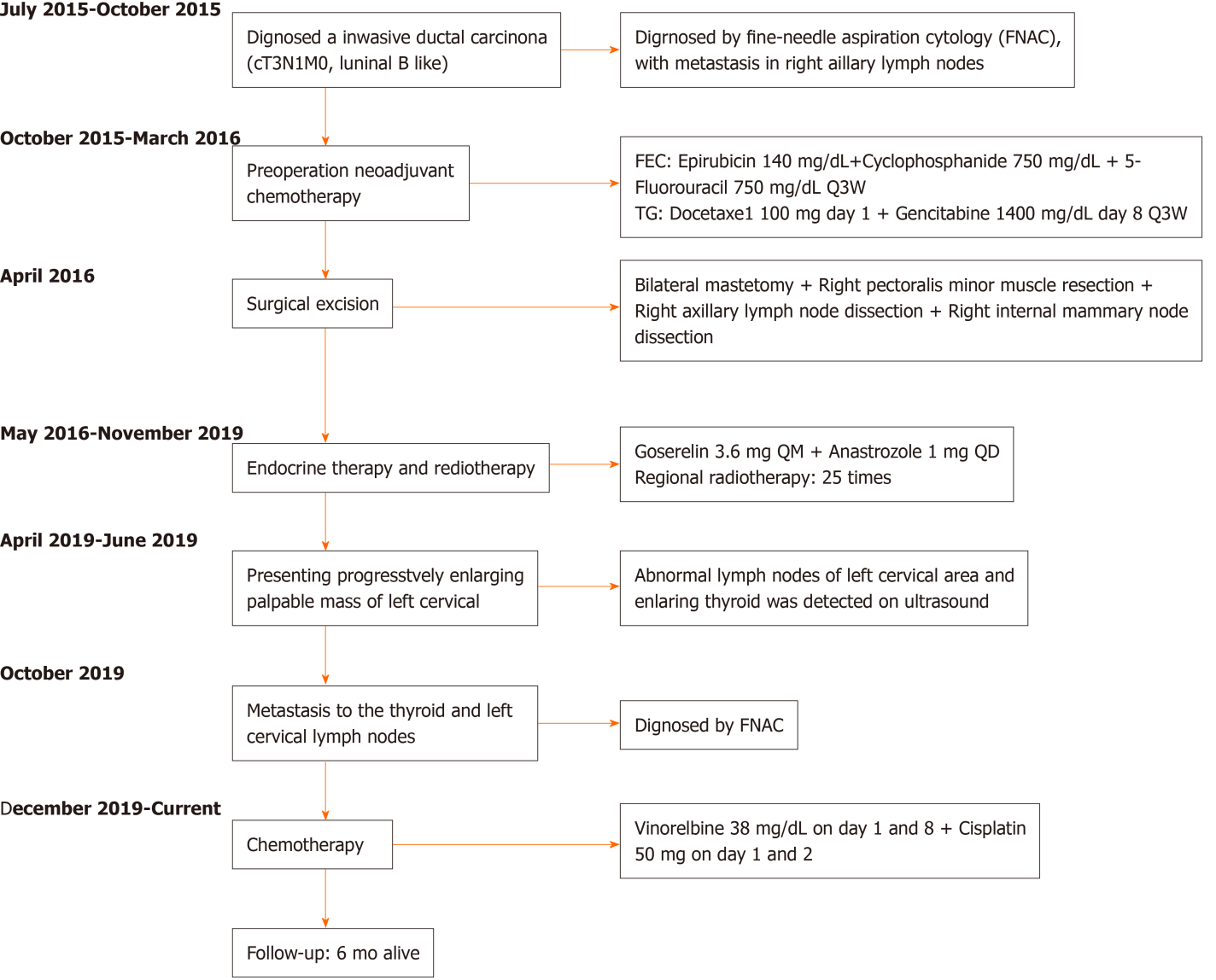 Figure 1 Course of disease. FNAC: Fine-needle aspiration cytology.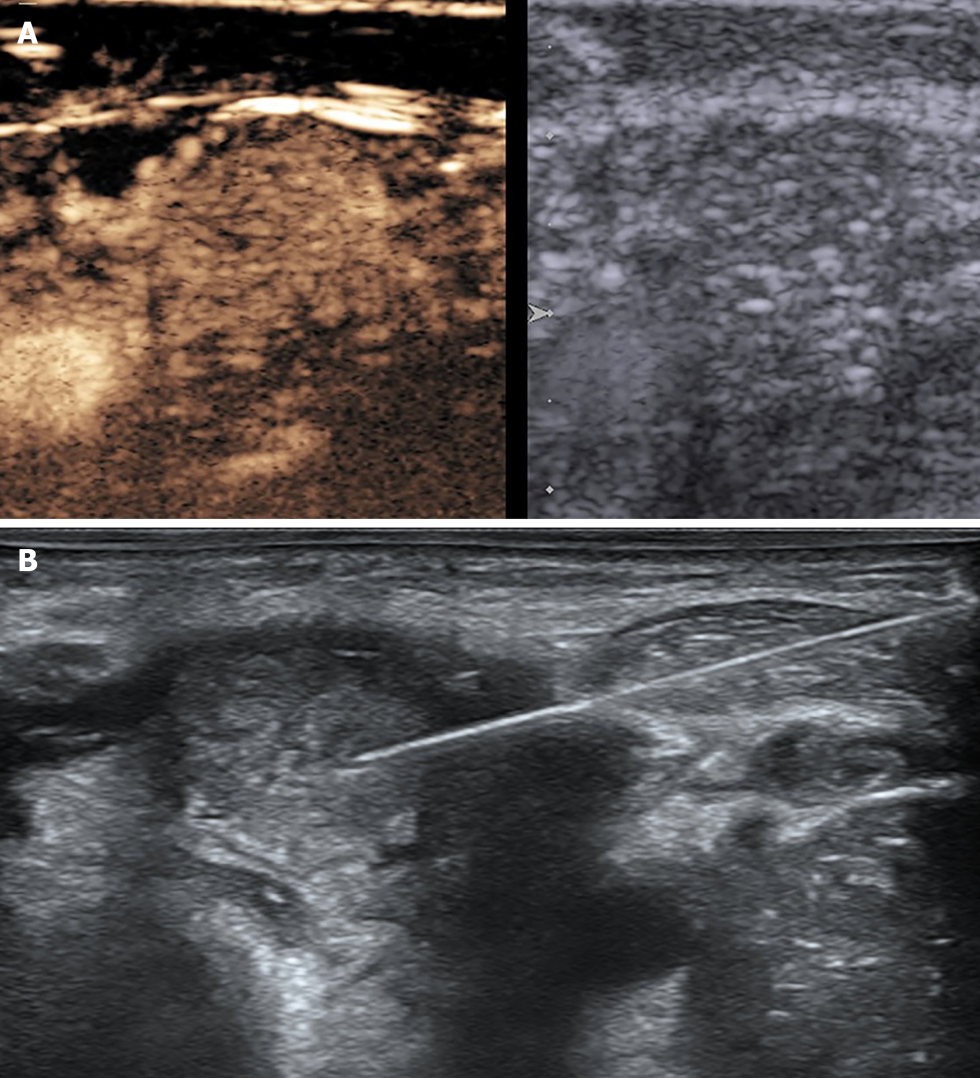 Figure 2 Ultrasound images of lymph node and thyroid. A: Contrast-enhanced ultrasound of the left cervical lymph node; B: Fine-needle aspiration cytology of the left lobe of the thyroid.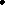 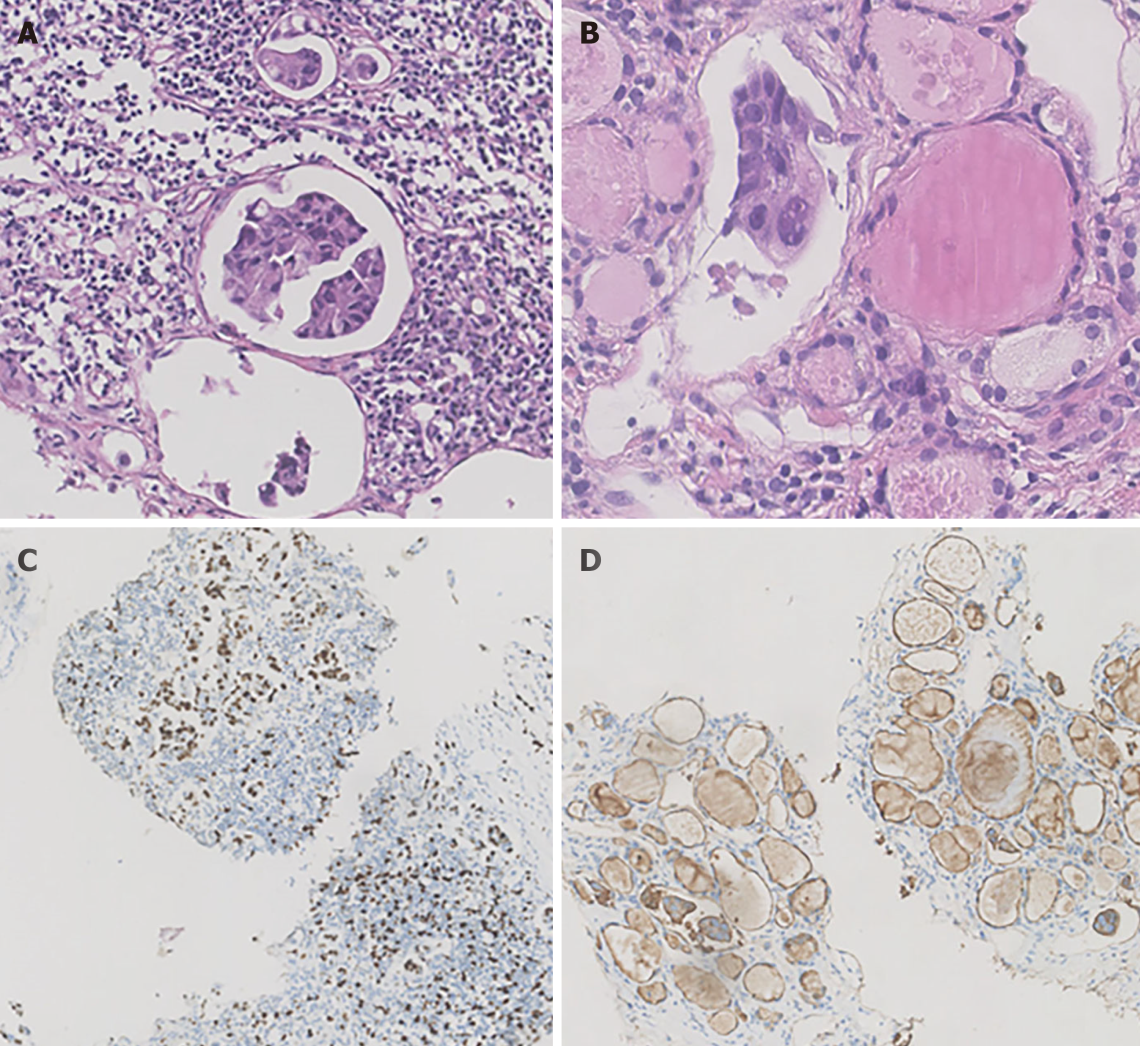 Figure 3 Hematoxylin-eosin staining and immunohistochemical staining of the left cervical lymph nodes and thyroid. A: Atypical cells from a breast cancer metastatic to the left cervical lymph node processed with histology; B: Nested tumor cells mixed in the thyroid follicles from a breast cancer metastatic to the thyroid gland processed with histology; C: Immunocytochemical evaluation of the Ki-67 index in cervical lymph node metastatic breast carcinoma. The tumor cells are diffusely positive for Ki-67; D: Immunocytochemical evaluation of epithelial membrane antigen (EMA) in thyroid metastatic breast carcinoma. The tumor cells are diffusely positive for EMA.Table 1 Characteristics of metastasis to the thyroid gland from primary breast cancer in reports from 2000 to 2020LN: Lymph node.Ref.Study yearNo of patientsSexAgePrimary tumorOther recurrence Time interval (mo)PresentationTreatmentResponse Follow-up (mo)Wang et al [8], 2020-1F58MucinousNil156Neck swellingThyroidectomyStable9 aliveDurmo et al[10], 2019-1F72Ductal--Abnormality of 18F-FDG PET/CT---Pensabene et al[11], 20182011-20151F64LobularNil6Multinodular goiterHemithyroidectomyRecurrence in bone32Zhou et al[12], 20172005-20158F48Poorly differentiatedChest wall84-ChemotherapyPR14 alive59InvasiveChest wall24ChemotherapyCR5 alive57InvasiveLN, lung108ChemotherapyCR21 alive67DuctalNil74ChemotherapyCR4 alive48DuctalLung120Total thyroidectomyCR15 alive52DuctalNil6HemithyroidectomyCR45 alive69Poorly differentiatedNil60Total thyroidectomyCR38 alive43MedullaryLN84ChemotherapyPR30 alivePlonczak et al[13], 20172004-20171F62DuctalLung, bone144Neck swelling Total thyroidectomyStable14 aliveMagers et al[14], 2016-1F37DuctalBrain, bone72----Liu et al[15], 20142007-20091F47DuctalNil24Enlarged thyroid with diffuse microcalcification---Nguyen et al[16], 2013-1F67LobularNil48----Lacka et al[17], 2012-1F54Ductal + lobularBone, suprarenal gland168Multinodular goiterTotal thyroidectomy-36 aliveKolarevic et al[18], 20122002-20111F54Ductal + lobularNil84Palpable thyroid nodulesChemotherapy and hemithyroidectomyPR24 aliveLeboeuf et al[20], 20061989-20051F59DuctalMediastinal, lung, LN, adrenal 168Unpalpable thyroid nodulesTotal thyroidectomy12Skowronska Jozwiak et al[19], 2010-2F49LobularNil0Palpable thyroid nodulesTotal thyroidectomy--65-lung48Palpable thyroid nodulesDisqualified--Peteiro et al [23], 2005-1F42DuctalNil0Palpable thyroid nodulesHemithyroidectomy--Garrido et al [21], 20062003-20051F43-Nil24Palpable thyroid nodules, hoarseness, dysphonia, dysphagiaTotal thyroidectomy and chemotherapyCarcinomatous lymphangitis1Cichoń et al[22], 20061993-20051F50-Nil120Multinodular goiterTotal thyroidectomyStable24 aliveOwens et al[24], 2005-1F64InvasiveNil60Neck swelling and painChemotherapy--Kim et al[7], 20051997-20035F36DuctalLN, lung18Palpable thyroid nodulesChemotherapyStable6 alive34DuctalLung, scalp25Multinodular goiterChemotherapyStable17 alive44DuctalNil37Palpable thyroid nodulesChemotherapyStable4 alive55DuctalLung, parotid gland68Multinodular goiterChemotherapyPD2645DuctalNeck LN, lung, bone85Palpable thyroid nodulesChemotherapyStable8 aliveWood et al[26], 20041985–20021F72InvasiveNil180-Total thyroidectomyStable36 aliveMistelou et al[9], 20191998-20133F62DuctalPleura, chest wall, lung, heart, liver-----76DuctalPleura, bone, chest wall, lung, adrenal-----76LobularChest wall, pleura, lung, bone, liver-----Ridder et al[28], 2003-1F-Lobular---Hemithyroidectomy-19Chung et al[30], 20011995-20006F49Lung, bone61Lung51Lung, bone, liver32Lung, liver22Bone, peritoneum33LungBult et al[31], 2000-1F64InvasiveNil144Palpable thyroid nodulesChemotherapy + radiation No response10Loo et al[29], 2003-1F52Ductalbone96Palpable thyroid nodulesChemotherapyStable24 aliveGong et al[25], 2005-1F57MetaplasticNil24Palpable thyroid nodules, hoarseness, dysphasia---Jimenez et al[27], 2004-1F37-Nil36Acute thyroiditisTotal thyroidectomyStable7 aliveCurrent study2015-20201F49Ductalneck LN36Enlarged homogeneous thyroidChemotherapyStable6 alive